Trong số này: NGHỊ ĐỊNH SỐ 120/2020/NĐ-CP NGÀY 07/10/2020 CỦA CHÍNH PHỦ QUY ĐỊNH VỀ THÀNH LẬP, TỔ CHỨC LẠI, GIẢI THỂ ĐƠN VỊ SỰ NGHIỆP CÔNG LẬP	Theo đó, việc thành lập, tổ chức lại, giải thể các đơn vị sự nghiệp công lập phải bảo đảm đúng điều kiện, trình tự, thủ tục và thẩm quyền quy định tại Nghị định này (trường hợp pháp luật chuyên ngành có quy định khác thì thực hiện theo quy định của pháp luật chuyên ngành); một đơn vị sự nghiệp công lập có thể cung ứng nhiều dịch vụ sự nghiệp công cùng loại.	Các đơn vị sự nghiệp công lập được thành lập mới (kể cả đơn vị sự nghiệp công lập thuộc đơn vị sự nghiệp công lập) phải tự bảo đảm chi thường xuyên và chi đầu tư (trừ trường hợp phải thành lập mới để cung ứng dịch vụ sự nghiệp công cơ bản, thiết yếu). Riêng đối với đơn vị sự nghiệp công lập thuộc đơn vị sự nghiệp công lập tự bảo đảm về chi thường xuyên và chi đầu tư, khi thành lập mới (kể cả trường hợp cung ứng dịch vụ sự nghiệp công cơ bản, thiết yếu) phải tự bảo đảm về chi thường xuyên và chi đầu tư.	Đơn vị sự nghiệp công lập hoạt động không hiệu quả thì tổ chức lại hoặc giải thể. Việc tổ chức lại đơn vị sự nghiệp công lập không được làm tăng thêm số lượng người hưởng lương từ ngân sách nhà nước đã được cấp có thẩm quyền phê duyệt, bảo đảm thực hiện đúng quy định về số lượng cấp phó của đơn vị và thực hiện tinh giản biên chế theo quy định.	Các đơn vị sự nghiệp thành lập phải đảm bảo phù hợp với quy hoạch ngành quốc gia, đáp ứng đủ tiêu chí thành lập theo quy định chuyên ngành, đồng thời xác định được rõ mục tiêu, chức năng, nhiệm vụ của đơn vị mình cung cấp dịch vụ sự nghiệp công, quản lý Nhà nước. Đặc biệt phải có trụ sở và đảm bảo số lượng người làm việc tối thiểu 15 người.		Nghị định số 120/2020/NĐ-CP ngày 07/10/2020 của Chính phủ thay thế Nghị định số 55/2012/NĐ-CP ngày 28 tháng 6 năm 2012 của Chính phủ quy định về trình tự, thủ tục thành lập, tổ chức lại, giải thể đơn vị sự nghiệp công lập; bãi bỏ các nội dung quy định về tự chủ tổ chức bộ máy và Hội đồng quản lý quy định tại Nghị định số 16/2015/NĐ-CP ngày 14 tháng 02 năm 2015 của Chính phủ quy định cơ chế tự chủ của đơn vị sự nghiệp công lập..Ngày có hiệu lực: 01/12/2020	Xem và tải vềQUYẾT ĐỊNH SỐ 30/2020/QĐ-TTg NGÀY 28/09/2020 CỦA THỦ TƯỚNG CHÍNH PHỦ VỀ SỬA ĐỔI, BỔ SUNG MỘT SỐ ĐIỀU CỦA QUY CHẾ TIẾP NHẬN, GIẢI QUYẾT VÀ TRẢ LỜI KIẾN NGHỊ CỦA CỬ TRI DO QUỐC HỘI CHUYỂN ĐẾN BAN HÀNH KÈM THEO QUYẾT ĐỊNH SỐ 33/2017/QĐ-TTG NGÀY 25 THÁNG 7 NĂM 2017	Theo đó, trong thời hạn 60 ngày, kể từ ngày nhận được kiến nghị của cử tri, cơ quan, tổ chức, đơn vị có thẩm quyền có trách nhiệm nghiên cứu, giải quyết và trả lời cử tri, gửi văn bản trả lời cử tri đến Đoàn đại biểu Quốc hội địa phương nơi cử tri kiến nghị và cơ quan, đại biểu Quốc hội đã chuyển kiến nghị của cử tri thay vì thời hạn 40 - 50 ngày tùy thuộc kiến nghị thuộc thẩm quyền giải quyết của cơ quan nào như quy định cũ.	Ngoài ra, bãi bỏ quy định về xây dựng Hệ thống quản lý việc giải quyết kiến nghị của cử tri tại Điều 14 Quyết định số 33/2017/QĐ-TTg ngày 25/7/2017.Ngày có hiệu lực: 01/10/2020	Xem và Tải vềQUYẾT ĐỊNH SỐ 1494/QĐ-TTG NGÀY 02/10/2020 CỦA THỦ TƯỚNG CHÍNH PHỦ VỀ BAN HÀNH DANH MỤC BÍ MẬT NHÀ NƯỚC THUỘC LĨNH VỰC XÂY DỰNG	Theo đó, Bí mật nhà nước độ Tối mật gồm: Kế hoạch sản xuất, xuất khẩu, nhập khẩu các sản phẩm xây dựng, vật liệu xây dựng đặc biệt phục vụ các công trình phòng thủ quốc phòng, công trình quân sự phục vụ trực tiếp chiến đấu, phòng thủ biên giới, vùng trời, vùng biển, hải đảo của Tổ quốc chưa công khai.	Bí mật nhà nước độ Mật gồm:	- Kết quả kiểm định, xác minh sự cố đối với công trình xây dựng thuộc dự án quan trọng quốc gia, công trình xây dựng có quy mô lớn, kỹ thuật phức tạp theo yêu cầu của Thủ tướng Chính phủ chưa công khai.	- Báo cáo định kỳ, đột xuất gửi Thủ tướng Chính phủ về chất lượng các công trình xây dựng thuộc dự án quan trọng quốc gia, công trình có quy mô lớn, kỹ thuật phức tạp do Thủ tướng Chính phủ giao Hội đông nghiệm thu nhà nước các công trình xây dựng kiểm tra công tác nghiệm thu.Ngày có hiệu lực: 02/10/2020	Xem và Tải vềTHÔNG TƯ SỐ 25/2020/TT-BCT NGÀY 29/09/2020 CỦA BỘ TRƯỞNG BỘ CÔNG THƯƠNG QUY ĐỊNH VỀ VIỆC LẬP KẾ HOẠCH, BÁO CÁO THỰC HIỆN KẾ HOẠCH SỬ DỤNG NĂNG LƯỢNG TIẾT KIỆM VÀ HIỆU QUẢ; THỰC HIỆN KIỂM TOÁN NĂNG LƯỢNG	Theo đó, cơ sở sử dụng năng lượng trọng điểm có trách nhiệm 03 năm một lần thực hiện việc kiểm toán năng lượng bắt buộc. Trong thời hạn 30 ngày sau khi thực hiện kiểm toán năng lượng, cơ sở có trách nhiệm gửi báo cáo kiểm toán năng lượng bằng văn bản đến Sở Công Thương sở tại. Trong thời hạn 30 ngày kể từ khi nhận được báo cáo kiểm toán năng lượng, Sở Công Thương có trách nhiệm tiếp nhận, thông qua hoặc có ý kiến góp ý, yêu cầu hiệu chỉnh, bổ sung theo nội dung quy định tại Phụ lục 4 Thông tư này. Cơ sở có trách nhiệm hoàn thiện báo cáo kiểm toán năng lượng và gửi lại băng văn bản cho Sở Công Thương trong thời hạn 60 ngày sau khi nhận được ý kiến góp ý, yêu cầu hiệu chỉnh, bổ sung của Sở Công Thương		Bên cạnh đó, trước ngày 15 tháng 01 của năm N, các cơ sở sử dụng năng lượng sau đây có trách nhiệm gửi báo cáo cho Sở Công Thương sở tại về tình hình tiêu thụ năng lượng trong năm N-1 trên Trang thông tin điện tử http://dataenergy.vn:	- Các cơ sở sử dụng năng lượng trọng điểm theo Quyết định của Thủ tướng Chính phủ về việc phê duyệt danh sách cơ sở sử dụng năng lượng trọng điểm năm N-2;	- Các cơ sở sử dụng năng lượng có mức tiêu thụ năng lượng từ 600 TOE (hoặc từ 3,6 triệu kWh) thuộc lĩnh vực sản xuất công nghiệp, nông nghiệp, vận tải; từ 300 TOE (hoặc từ 1,8 triệu kWh) đối với các tòa nhà, công trình xây dựng. Danh sách các cơ sở sử dụng năng lượng này được Sở Công Thương xác định căn cứ trên danh mục thống kê các cơ sở sử dụng năng lượng cho năm gần nhất của Tổng cục Thống kê và sản lượng điện năng lũy kế ước tính cho cả năm N-1 của các cơ sở sử dụng điện thuộc danh mục khách hàng sử dụng điện lớn của Tập đoàn Điện lực Việt Nam tại trang thông tin điện tử: https://sudungdien.evn.com.vn.	Thông tư số 25/2020/TT-BCT ngày 29/9/2020 của Bộ trưởng Bộ Công Thương quy định về việc lập kế hoạch, báo cáo thực hiện kế hoạch sử dụng năng lượng tiết kiệm và hiệu quả; thực hiện kiểm toán năng lượng thay thế Thông tư số 09/2012/TT-BCT ngày 20 tháng 4 năm 2012 của Bộ Công Thương quy định về việc lập kế hoạch, báo cáo thực hiện kế hoạch sử dụng năng lượng tiết kiệm và hiệu quả; thực hiện kiểm toán năng lượng và bãi bỏ quy định tại Điều 1 Thông tư số 42/2019/TT-BCT ngày 18 tháng 12 năm 2019 của Bộ trưởng Bộ Công Thương sửa đổi, bổ sung một số quy định về chế độ báo cáo định kỳ tại các Thông tư do Bộ trưởng Bộ Công Thương ban hành hoặc liên tịch ban hành.Ngày có hiệu lực: 13/11/2020 	Xem và Tải vềNghị định số 120/2020/NĐ-CP ngày 07/10/2020 của Chính phủ về Quy định về thành lập, tổ chức lại, giải thể đơn vị sự nghiệp công lập.Quyết định số 30/2020/QĐ-TTg ngày 28/9/2020 của Thủ tướng Chính phủ về việc sửa đổi, bổ sung một số điều của Quy chế tiếp nhận, giải quyết và trả lời kiến nghị của cử tri do Quốc hội chuyển đến ban hành kèm theo Quyết định số 33/2017/QĐ-TTg ngày 25 tháng 7 năm 2017. Quyết định số 1494/QĐ-TTg ngày 02/10/2020 của Thủ tướng Chính phủ về ban hành danh mục bí mật nhà nước thuộc lĩnh vực xây dựng.Thông tư số 25/2020/TT-BCT ngày 29/9/2020 của Bộ trưởng Bộ Công Thương quy định về việc lập kế hoạch, báo cáo thực hiện kế hoạch sử dụng năng lượng tiết kiệm và hiệu quả; thực hiện kiểm toán năng lượng.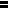 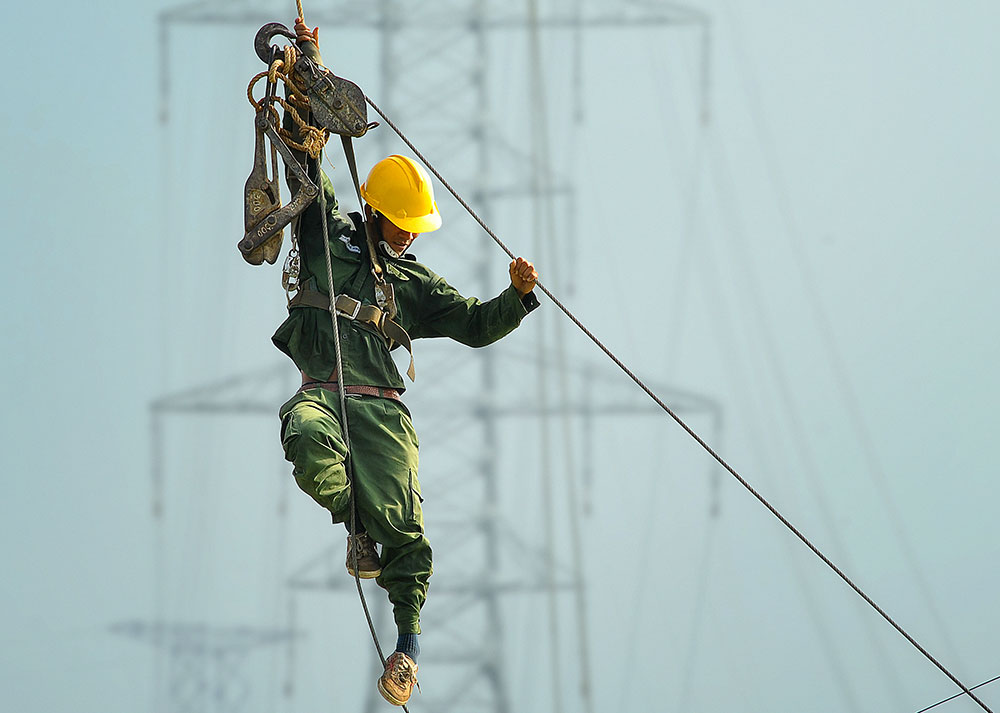 